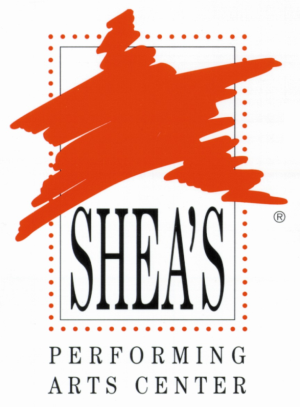 SHEA’S JUNIOR THEATER CELEBRATIONAPPLICATIONOVERVIEWShea’s Performing Arts Center will join forces with iTheatrics to offer up to 16 schools and arts organizations in the Greater Buffalo area the opportunity to participate in a Junior Theater Celebration. This free event is created and artistically supervised by iTheatrics, the premiere creative consultants in educational musical theater based in New York City, and offers students and teachers to chance to interact and learn with others who share their passion for musical theater in a professional environment. THE PROGRAMOn June 7th, selected organizations will be invited to the 710 Main Theatre to celebrate outstanding student musical theater productions. During the Celebration, students from each organization will perform one song from a musical onstage for a distinguished panel of theater professionals. These professionals will provide valuable feedback to the students about their ability to tell an engaging story, their performance skills, and their work as an ensemble. Additionally, students and teachers will both participate in interactive workshops that will provide further training and instill a deeper understanding of the art form.COMMITMENTOrganizations selected to participate in the program must:Be available from 9:00 AM – 4:00 PM on Saturday June 7, 2014 Provide transportation for their participants to the theater for the CelebrationProvide lunches for their participants  Provide chaperones for their studentsRehearse and prepare one musical theater number, which must be performed to a CD accompaniment track HOW TO APPLYInterested organizations should fill out the form and return it to Lindsay Weiner Lupi at Lindsay@iTheatrics.com or fax it to 646-467-8096. Groups will be notified by April 15th if they have been accepted.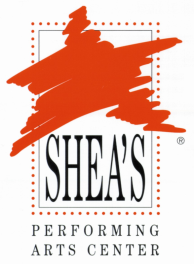 SHEA’S JUNIOR THEATER CELEBRATIONAPPLICATIONOrganization Name: Address: City:					State:			Zip Code: Phone: 		Organization Website: Contact Name: Email Address:Alternate Email Address:Name of Musical: Does your organization have the rights to perform this musical?	YES 	NO Artistic Team Names: Ages of Student Performers: Approx. Number of Students Who Would Attend the Celebration: Briefly describe your organization and how musical theater plays a role in it.Why do you feel your organization should be selected to perform at the Celebration?What do you hope your students will gain from attending the Celebration?What do you hope your artistic staff will gain from attending the Celebration?ELECTRONIC SIGNATURE This electronic signature signifies I understand the project and accept the responsibility associated with it if our organization is selected to participate.  	Primary Contact:	Position:      	Signature:      Questions may be directed to: Lindsay@iTheatrics.com 